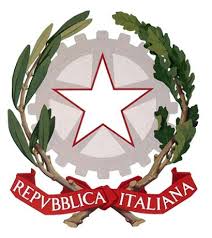 Richiesta di autorizzazione del Giudice Tutelare per atti nell’interesse dell’amministratore di sostegno Artt. 374, 375, 376, 411, comma I, c.c.Tribunale di PaviaSezione II Civile - Ufficio del Giudice TutelareIl sottoscritto Nome e Cognome (e codice fiscale);  nato/a a ………………….…. il … …………………..residente in ……… alla via ………., tel. ___________; fax ________ em@il: _____nominato Amministratore di Sostegno diNome _________________________Cognome ______________________Nato/a il _______________________ a _________________Residente in ____________________ alla via ____________Domicilio: (es. coincidente con la residenza/ presso la Casa di Cura sita in …..)Chiede al giudice tutelare di essere autorizzato, in nome, per conto e nell’interesse della persona beneficiaria, a compiere il seguente atto/i seguenti atti (barrare)acquistare beni (eccettuati i mobili necessari per l'uso del beneficiario, per la economia domestica e per l'amministrazione del patrimonio);riscuotere capitali,consentire alla cancellazione di ipoteche o allo svincolo di pegni, assumere obbligazioni (salvo che queste riguardino le spese necessarie per il mantenimento del beneficiario e per l'ordinaria amministrazione del suo patrimonio);accettare eredità o rinunciarvi,accettare donazioni o legati soggetti a pesi o a condizioni;fare contratti di locazione d'immobili oltre il novennio;promuovere giudizi (salvo che si tratti di denunzie di nuova opera o di danno temuto, di azioni possessorie o di sfratto e di azioni per riscuotere frutti o per ottenere provvedimenti conservativi);alienare beni (eccettuati i frutti e i mobili soggetti a facile deterioramento);costituire pegni o ipoteche;procedere a divisioni o promuovere i relativi giudizi;fare compromessi e transazioni o accettare concordatiRagioni della richiesta:Specifica che il beneficiario:Non è in grado di esprimere una sua opinione sull’atto (es. per la sua patologia);Ha espresso una opinione favorevole all’atto;E’ contrario all’adozione dell’atto.Si chiede che il decreto venga munito della clausola della immediata esecutività.Allegati…. .……… ……….Luogo e Data					Firma_____________________